ЧЕРКАСЬКА ОБЛАСНА РАДАГОЛОВАР О З П О Р Я Д Ж Е Н Н Я27.12.2019                                                                                        № 559-рПро звільненняСИТНИКА А.П.Відповідно до статті 56 Закону України "Про місцеве самоврядування
в Україні", підпункту 3 пункту 3 рішення обласної ради від 16.12.2016
№ 10-18/VIІ "Про управління суб’єктами та об’єктами спільної власності територіальних громад сіл, селищ, міст Черкаської області" (із змінами), враховуючи рішення обласної ради від 11.10.2019 № 32-11/VIІ
"Ю «СОСНОВИЙ БІР»":1. ЗВІЛЬНИТИ СИТНИКА Анатолія Павловича з посади головного лікаря Черкаського обласного дитячого багатопрофільного санаторію "Сосновий бір" 27 грудня 2019 року у зв’язку з реорганізацією санаторію,
пункт 1 статті 40 КЗпП України.2. Головному бухгалтеру Черкаського обласного дитячого багатопрофільного санаторію "Сосновий бір" МІСНІЧЕНКО Валентині Василівні вжити заходи, передбачені чинним законодавством України, пов’язані зі звільненням СИТНИКА Анатолія Павловича.3. Контроль за виконанням розпорядження покласти на юридичний відділ виконавчого апарату обласної ради.Перший заступник голови						В. ТАРАСЕНКО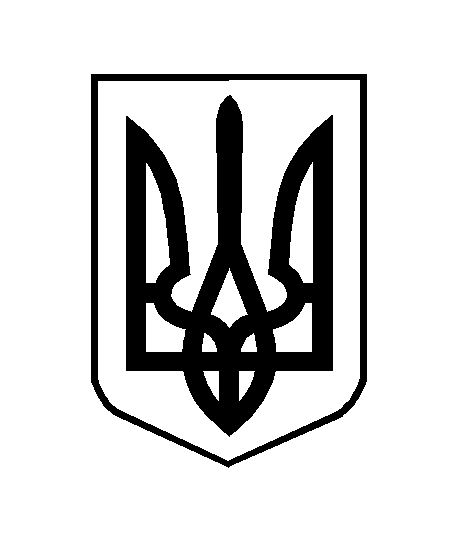 